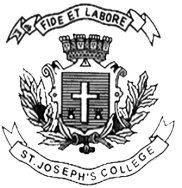 ST. JOSEPH’S COLLEGE (AUTONOMOUS), BENGALURU-27M.A. POLITICAL SCIENCE- 4th SEMESTEREND-SEMESTER TEST- APRIL 2018PS 0214: Dynamics of India’s Foreign PolicyTime: 2 ½ hours                                                                                 Max Marks 70This question paper has one printed page and three partsAnswer the following MANDATORY questions in 25 words (10X2= 20 marks)Describe history as a determinant of India’s foreign policy.State two constructive roles played by ‘Diaspora’ in foreign relations?Identify two major hurdles in the way of co-operation among SAARC countries.Cite two reasons for the disintegration of Soviet Union.What is the name of trading bloc of Latin American countries?Mention the two discriminatory provisions in NPT highlighted by India.Briefly state the association between the ‘third world’ countries and NAM.State the nature of Palestine dispute.What do you understand by ‘negative’ and ‘positive’ lists in International trade regime?Write the principles of Panchsheel in Indo-China relations.Answer any TWO of the following three questions within 250 words (2X10=20 marks)What is the significance of Indo-Soviet friendship treaty signed in 1971? Discuss in particular context of the Indo-Pak war of 1971. What is Neoliberal Globalism? Identify the major challenges posed by it to the economy and society of India.Capture the links between leadership style and change in Foreign policy of India.Answer any TWO of the following two questions within 450 words (2X15= 30 marks)What are the major areas of co-operation between India and Afghanistan? Do you believe that India has a limited say in the strategic affairs of Afghanistan? Why?‘War on Terror’ has proved to be tool of US hegemony’- Analyse this statement on the basis of Chomsky’s views expressed in his book Hegemony or Survival?Explain the ‘string of pearls’ theory. Do you believe that China-Pakistan Economic Corridor (CPEC) is more of a geostrategic step than economic initiative? State reasons.